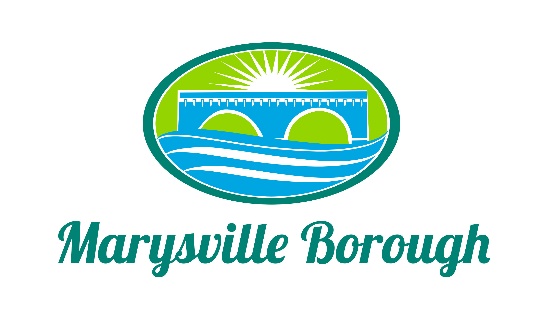  Marysville BoroughFinance Committee Minutes December 8 5:30 PMThe Finance Committee Meeting was called to order at 5:30 pm on Wednesday, December 8, 2021 at the Marysville Borough Office. Present were council members Dave Magee and Charles Wentzel and Brian Webster Also present were, Borough Manager, Zachary Border New BusinessFinancial Statement Review George Lane was in from Boyer and Ritter was in to review the 2020 Financial Statement.  Budget Reallocation Zach presented the budget allocations from the General Fund the committee agreed to recommend it to council. Fee Schedule changes  Zach wanted the committee to review the fee schedule and see if there were any changes the only thing that changed was the trash fee.  Skid Loader The committee decided to not fund the skid loader this year and would relook at it next budget year. Surplus Funds There was some discussion on what to do with the surplus fund but no decision was made Audit The committee discussed doing a forensic audit but decided to not move forward at this time. Old Business2021 BudgetDiscussion on this item was handled earlier in the agenda under budget reallocation  2022 Budget The Committee recommended final approval of the budget for council.Cap Tax Tabled Sewer BillingTabled  Public Comment